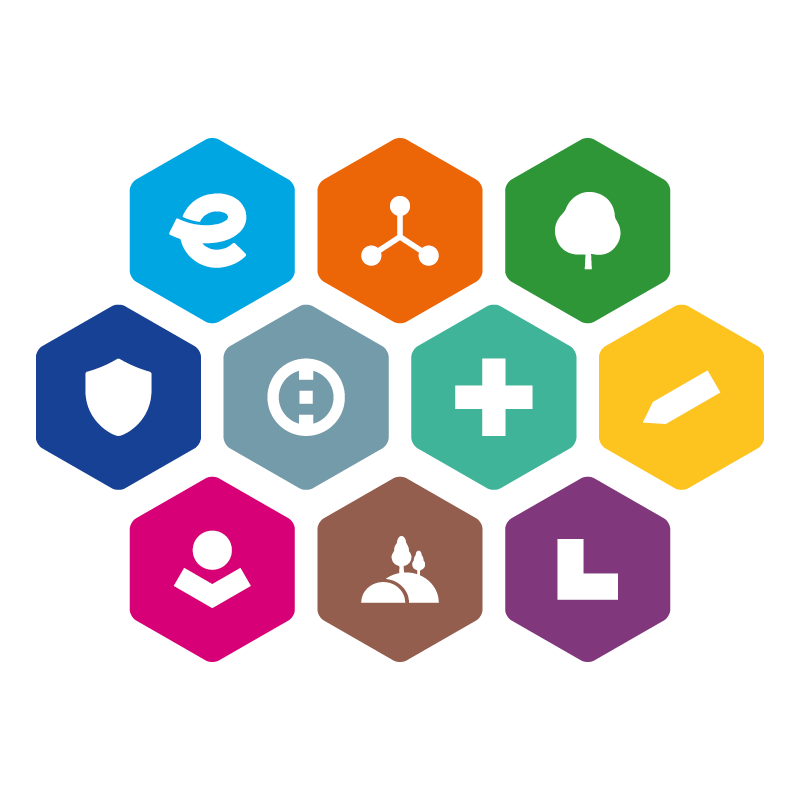 INTEGROVANÝ REGIONÁLNÍ OPERAČNÍ PROGRAM2021–2027SPECIFICKÁ PRAVIDLA PRO ŽADATELE A PŘÍJEMCEPŘÍLOHA 6BSTANOVISKO HZS ČR – POŘÍZENÍ POŽÁRNÍ TECHNIKY A VĚCNÝCH PROSTŘEDKŮ POŽÁRNÍ OCHRANY61. výzva irop – HASIČI – SC 5.1 (CLLD)VERZE 1STANOVISKO HASIČSKÉHO ZÁCHRANÉHO SBORU ČRvydávané hasičským záchranným sborem kraje (HZS kraje)k projektu ve specifickém cíli 5.1 Integrovaného regionálního operačního programu 
2021-2027 (dále jen „IROP“) s názvem Podpora integrovaného inkluzivního sociálního, hospodářského a environmentálního místního rozvoje, kultury, přírodního dědictví, udržitelného cestovního ruchu a bezpečnosti v jiných než městských oblastech I. ODDÍL (vyplní HZS kraje)	04 Stanovisko HZS kraje je vydáváno:II. ODDÍL (vyplní žadatel)05 Název projektu06 Název podkladu pro hodnocení 07 Stručný popis projektuÚdaje o žadateli o vydání souhlasného stanoviska HZS krajeIII. ODDÍL (vyplní HZS kraje)12. HZS kraje posoudil soulad s dokumentem „Parametry pro stavby a normativ materiálně technického vybavení pro výkon činností jednotek SDH obcí“, část B (příloha č. 9 Specifických pravidel pro žadatele a příjemce) a potvrzuje: 12.1 Žadatel je zřizovatelem výše uvedené kategorie jednotky sboru dobrovolných hasičů12.2 Projektem dojde ke zvýšení připravenosti jednotky SDH obce k plnění úkolů v souladu s nařízením kraje, kterým se stanoví podmínky plošného pokrytí území kraje jednotkami požární ochrany nebo požárního poplachového plánu kraje. 01 Název HZS kraje vydávající stanovisko (dále jen „HZS kraje“)02 Sídloa) ulice a číslo orientační, část obce a číslo popisnéb) obec                                                                                            c) PSČ03 Údaje o fyzické osobě oprávněné k podpisu a vydání stanoviskaa) hodnostb) Jméno(-a) a příjmenía) pro obec, která zřizuje jednotky požární ochrany (§ 29 zákona č. 133/1985 Sb., o požární ochraně, ve znění pozdějších předpisů) - jednotky sboru dobrovolných hasičů obce kategorie JPO II nebo JPO III, případně JPO V (podle přílohy zákona o požární ochraně),08 Jednotka sboru dobrovolných hasičů kategorie09 Název obce, IČO10 Sídloa) ulice a číslo orientační, část obce a číslo popisnéb) obec                                                                                              c) PSČ11 Název obce s rozšířenou působností, do jejíhož správního obvodu obec svou dislokací spadá
IV. ODDÍL (vyplní žadatel)